E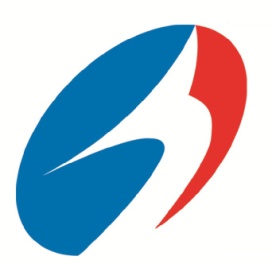 江海汇鑫研究电话：021-68885583/ QQ：103928612 邮箱：yu_winkey@yahoo.com.cn              江海汇鑫期货研究中心 /上海市浦东新区张杨路500号时代广场15楼（200122）/www.hxqh.com本报告的信息均来源于公开资料，我公司对这些信息的准确性和完整性不作任何保证，也不保证所包含的信息和建议不会发生任何变更。我们已力求报告内容的客观、公正，但文中的观点、结论和建议仅供参考，报告中的信息或意见并不构成所述品种的操作依据，投资者据此做出的任何投资决策与本公司和作者无关。理由评述操作建议菜粕国内股指昨日三大股指品种再次大幅上涨，K线上沪深300指数期货仍处于震荡平台区间，技术形态良好，有继续创出新高可能。消息面上看，国务院日前印发《中国制造2025》，部署全面推进实施制造强国战略，明确了9项战略任务和重点；昨日深交所和深圳证券信息有限公司宣布20日对深证成指(399001)正式实施样本股扩容。综合看，三个股指整体仍将以震荡偏强为主，长线操作者不建议追多操作，以观望为主，等待机会。短线可以逢低日内短多。昨日三大股指品种再次大幅上涨，K线上沪深300指数期货仍处于震荡平台区间，技术形态良好，有继续创出新高可能。消息面上看，国务院日前印发《中国制造2025》，部署全面推进实施制造强国战略，明确了9项战略任务和重点；昨日深交所和深圳证券信息有限公司宣布20日对深证成指(399001)正式实施样本股扩容。综合看，三个股指整体仍将以震荡偏强为主，长线操作者不建议追多操作，以观望为主，等待机会。短线可以逢低日内短多。菜粕国内菜粕美国大豆种植进度加快，加之美元大幅反弹打压商品，昨日夜盘菜粕大幅走低，建议2100点以下轻仓建立1601合约多单，资金使用率10%左右。美国大豆种植进度加快，加之美元大幅反弹打压商品，昨日夜盘菜粕大幅走低，建议2100点以下轻仓建立1601合约多单，资金使用率10%左右。菜粕国内油脂昨日夜盘国内豆油、棕榈油及郑油三大油脂品种全线大幅下跌，短期仍有下跌空间，但空间有限，操作以观望为主，激进操作可长线逢低轻仓多单进场。昨日夜盘国内豆油、棕榈油及郑油三大油脂品种全线大幅下跌，短期仍有下跌空间，但空间有限，操作以观望为主，激进操作可长线逢低轻仓多单进场。菜粕国内铜铜价昨日夜盘跳空低开，在美元强势 背景下，短期仍有调整空间，建议逢高短空操作，稳健操作者以观望为主。铜价昨日夜盘跳空低开，在美元强势 背景下，短期仍有调整空间，建议逢高短空操作，稳健操作者以观望为主。菜粕国内天胶天胶昨日深幅调整，短期仍有调整空间，操作上以观望为主，前期建立多单注意止盈或者减仓。天胶昨日深幅调整，短期仍有调整空间，操作上以观望为主，前期建立多单注意止盈或者减仓。菜粕国内豆粕豆粕受美国大豆种植进度加快影响大幅走低，短期仍有下跌动能，但空间幅度有限，建议逢低布局远月合约。豆粕受美国大豆种植进度加快影响大幅走低，短期仍有下跌动能，但空间幅度有限，建议逢低布局远月合约。菜粕国内铁矿石在美元上涨背景下，铁矿石仍将以低位运行为主，短期缺乏明显机会，操作上以观望为主。在美元上涨背景下，铁矿石仍将以低位运行为主，短期缺乏明显机会，操作上以观望为主。菜粕国内螺纹钢热卷螺纹与热卷目前仍处于底部震荡区间，短期缺乏明显上涨动能，但与此同时下跌空间又十分有限，仍将以震荡为主，操作上观望为主。螺纹与热卷目前仍处于底部震荡区间，短期缺乏明显上涨动能，但与此同时下跌空间又十分有限，仍将以震荡为主，操作上观望为主。菜粕国内白糖隔夜，ice7月期糖小幅走高，短期市场维持震荡格局。国际方面来看，全球供应过剩格局无实质转变，市场价格重心仍将维持低位运行。巴西以及印度主产国出口较为强烈，这对国际市场构成一定压制。技术面，07合约维持低位箱体运行，短期受到60日均线压制。国内来看，减产以及限制进口预期在支撑现货价格，短期这一状态仍将延续。技术面，09合约维持5500至5600的区间震荡，等待市场选择运行方向。 隔夜，ice7月期糖小幅走高，短期市场维持震荡格局。国际方面来看，全球供应过剩格局无实质转变，市场价格重心仍将维持低位运行。巴西以及印度主产国出口较为强烈，这对国际市场构成一定压制。技术面，07合约维持低位箱体运行，短期受到60日均线压制。国内来看，减产以及限制进口预期在支撑现货价格，短期这一状态仍将延续。技术面，09合约维持5500至5600的区间震荡，等待市场选择运行方向。 菜粕国内棉花隔夜，ice7月期棉再次走弱，短期维持偏空走势。国际方面，美棉受到美元指数反弹影响，市场价格出现承压回落。从美棉主产区来看，当前天气状况转好，有利于棉花生长，天气题材告一段落。技术面，07合约跌破60日均线支撑，短期市场偏空运行。国内来看，4月中国进口棉花16.08万吨，较同期下降28%。进口总量较去年同期下降，但环比依旧偏高，这对国内棉花构成较大压制，国内去库存进行中。技术面，09合约维持区间震荡，底部构筑过程中，策略上保持观望。隔夜，ice7月期棉再次走弱，短期维持偏空走势。国际方面，美棉受到美元指数反弹影响，市场价格出现承压回落。从美棉主产区来看，当前天气状况转好，有利于棉花生长，天气题材告一段落。技术面，07合约跌破60日均线支撑，短期市场偏空运行。国内来看，4月中国进口棉花16.08万吨，较同期下降28%。进口总量较去年同期下降，但环比依旧偏高，这对国内棉花构成较大压制，国内去库存进行中。技术面，09合约维持区间震荡，底部构筑过程中，策略上保持观望。玻璃玻璃主力合约低开低走,成交量持仓量较少.国内浮法玻璃现货市场持稳为主.华北沙河地区现货价格上涨,河北价格上调,华东地区玻璃价格持稳,华中地区价格持稳,市场走货一般.技术上,玻璃1509合约冲高回落,期价考验930一线支撑,上方测试957一线压力,短线呈现低位震荡走势,操作上,依托920轻仓短多交易.玻璃主力合约低开低走,成交量持仓量较少.国内浮法玻璃现货市场持稳为主.华北沙河地区现货价格上涨,河北价格上调,华东地区玻璃价格持稳,华中地区价格持稳,市场走货一般.技术上,玻璃1509合约冲高回落,期价考验930一线支撑,上方测试957一线压力,短线呈现低位震荡走势,操作上,依托920轻仓短多交易.PTA原油期货大幅下跌,纽约原油57.99美元.PTA价格继续横盘震荡,量能放大.基本面偏淡,下游聚酯气氛较差,价格多有回调,由于需求有限,聚酯工厂对PTA的采购并不积极,原油期价有走软的迹象,PX价格已经有所表现,因此后市应该防范回调风险,只是从中期看,如果5月底PTA开工率依然能保持低位的话,价格仍可能反弹,但高位盘整震荡概率较大.技术上,PTA1509日内强势下跌,可在5000点一线支撑位择机进场.原油期货大幅下跌,纽约原油57.99美元.PTA价格继续横盘震荡,量能放大.基本面偏淡,下游聚酯气氛较差,价格多有回调,由于需求有限,聚酯工厂对PTA的采购并不积极,原油期价有走软的迹象,PX价格已经有所表现,因此后市应该防范回调风险,只是从中期看,如果5月底PTA开工率依然能保持低位的话,价格仍可能反弹,但高位盘整震荡概率较大.技术上,PTA1509日内强势下跌,可在5000点一线支撑位择机进场.